Звание: гв. красноармеец 
в РККА с 07.1942 года Место призыва: Краснослободский РВК№ записи: 19608683Подвиг: 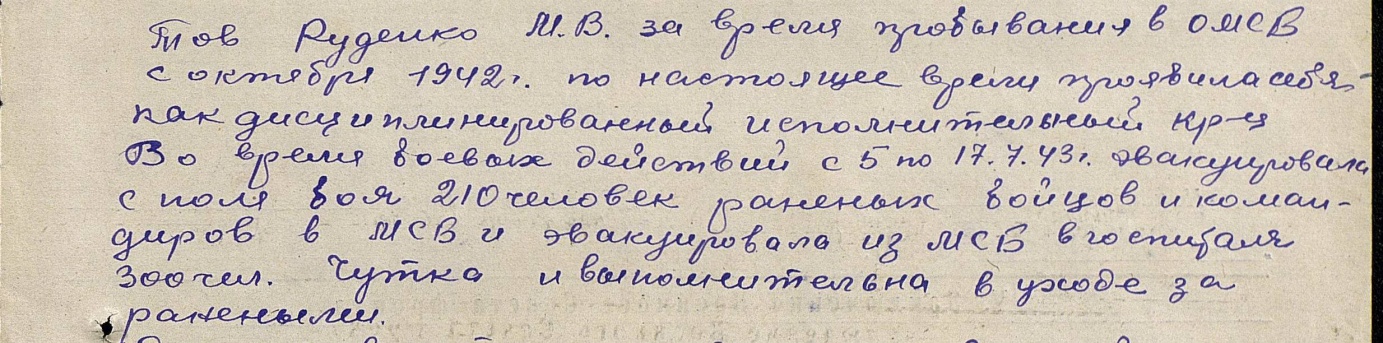 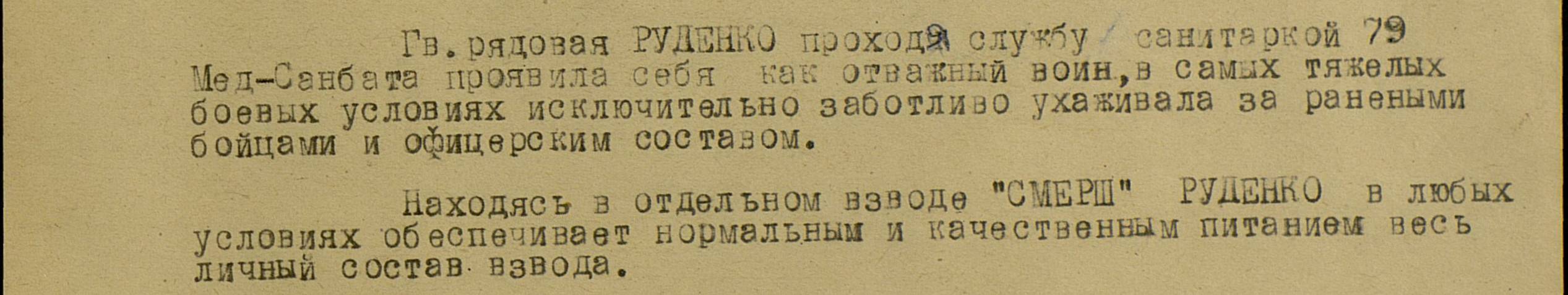 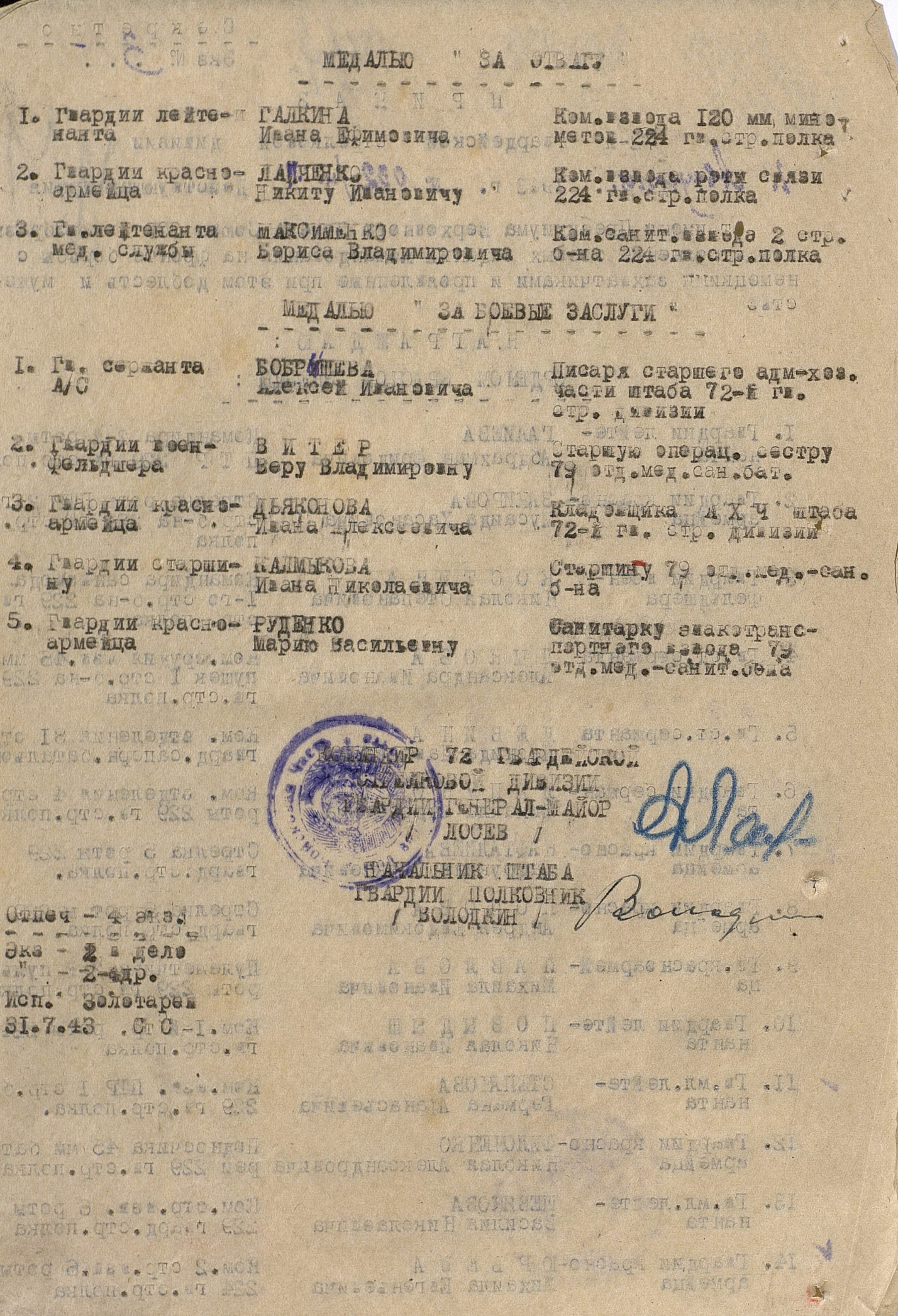 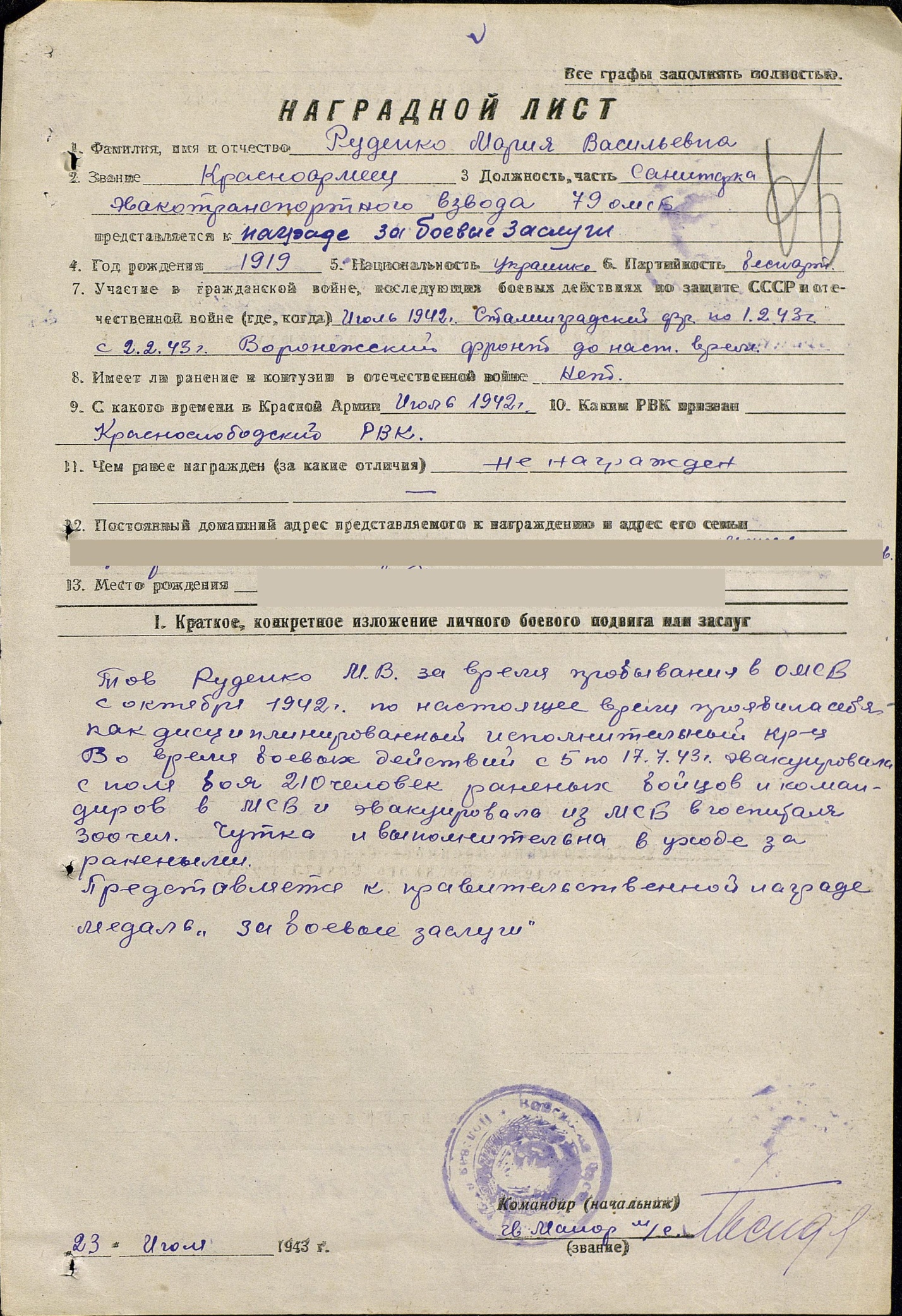 